UNREVISED HANSARDNATIONAL ASSEMBLYTHURSDAY, 10 MARCH 2022Page: 1THURSDAY, 10 MARCH 2022____PROCEEDINGS OF THE NATIONAL ASSEMBLY____The House met at 14:01.House Chairperson Ms M G Boroto took the Chair and requestedmembers to observe a moment of silence for prayer ormeditation.ELECTION OF TEMPORAL PRESIDING OFFICERS(Draft Resolution)The CHIEF WHIP OF THE MAJORITY PARTY: Hon Chair, I move:That the House notwithstanding Rule 27 on the election oftemporary presiding officers, elects Mr Q R Dyantyi andMs R M M Lesoma to act as temporary presiding officers inthe Chamber during hybrid sittings of the NationalAssembly, as and when necessary, for the remainder of theSixth Parliament.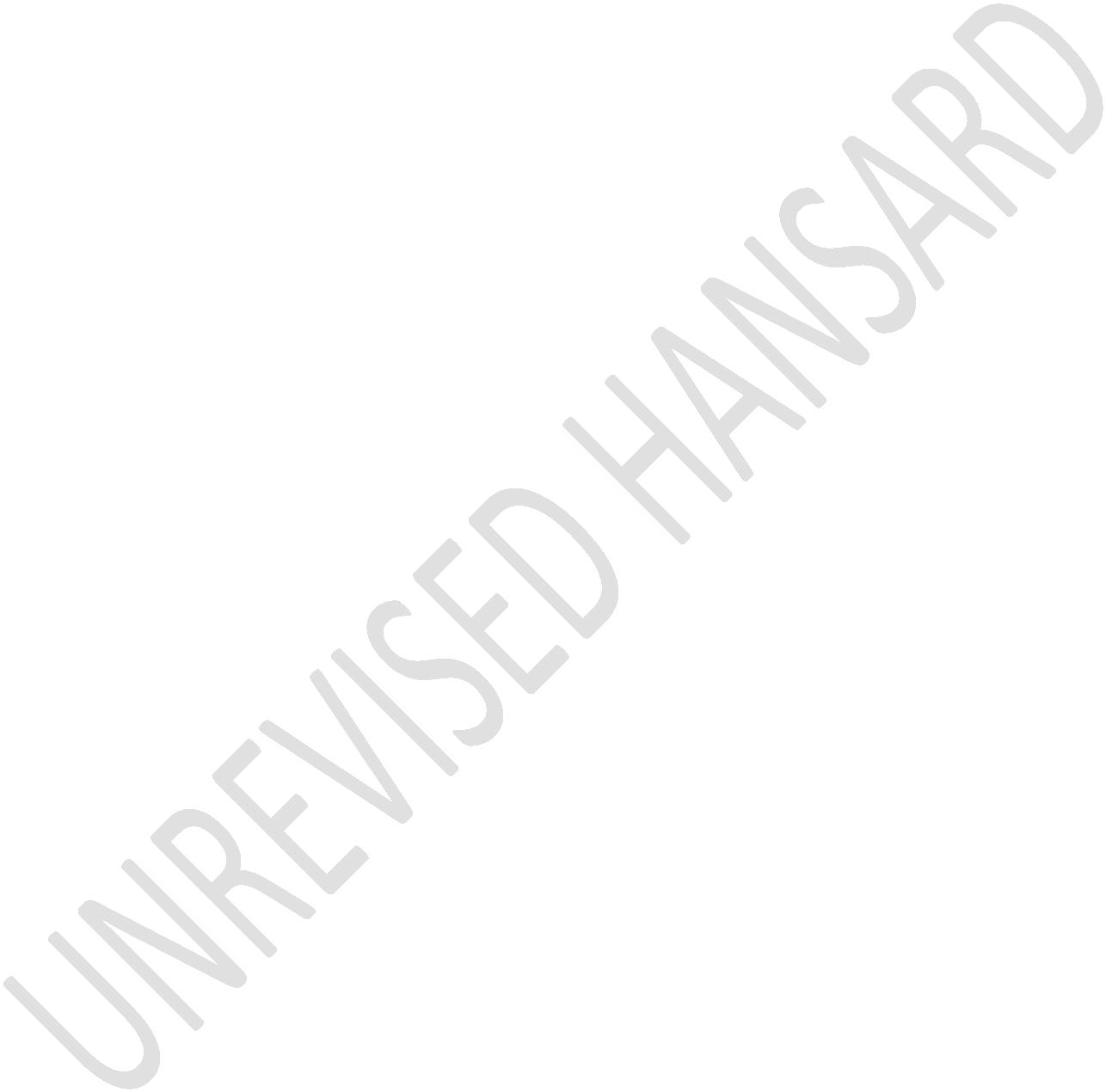 UNREVISED HANSARDNATIONAL ASSEMBLYTHURSDAY, 10 MARCH 2022Page: 2Motion agreed to.MOTION OF CONDOLENCE(The late Mr Duma Moses Nkosi)The CHIEF WHIP OF THE MAJORITY PARTY: Chairperson, I moveThat the House—(1) notes with great shock and sadness the passing ofthe ANC, Member of Parliament, Mr Duma Moses Nkosion Thursday, 16 December 2021, at the age of 64;(2) recalls that Mr Nkosi served as a member of thenation's first democratic Parliament in 1994 andwent on to become the Executive Mayor of the Cityof Ekurhuleni from 2001 to 2008;(3) further recalls that in 2019, he returned toParliament and that at the time of his passing hewas serving as the chairperson of the PortfolioCommittee on Trade, Industry and Competition;UNREVISED HANSARDNATIONAL ASSEMBLYTHURSDAY, 10 MARCH 2022Page: 3(4) acknowledges that he was a great leader andservant of the people, a former Robben Islanderand freedom fighter who dedicated his entire lifeto liberate and to serve the country;(5) further acknowledges that he served in variousprominent senior positions including serving asthe president of the South African LocalGovernment Association, Salga, and the firstpresident of the South African Commercial Cateringand Allied Workers Union, Saccawu;(6) remembers him as a humble, selfless, respectfuland principled man of integrity;(7) believes that his passing is a great loss to thelegislative sector and South Africa as a whole;and(8) extends its deepest sympathies and condolences tothe Nkosi family, friends and to all SouthAfricans.UNREVISED HANSARDNATIONAL ASSEMBLYTHURSDAY, 10 MARCH 2022Page: 4Mr D W MACPHERSON: House Chairperson, the DA is deeplysaddened by the passing of our portfolio committee chairpersonon Trade, Industry and Competition hon Nkosi. You said he leftus on 16 December 2021. Although Mr Nkosi had been ill forsome times he continued to chair meetings of the committeeright up until his passing. Mr Nkosi certainly had a colourfuland long career in politics, speeding many decades fromserving as a Member of Parliament in this House from 1994 to2001, then as the executive Mayor of Ekurhuleni from 2001until 2008, and coming back to join us in Parliament in 2019.There are many stories of the good work that Mr Nkosi did asthe executive mayor. There are a number of DA Members ofParliament, MPs, who were councillors under his mayorship haverecalled to me, including the current executive mayorTania Campbell who said this about Mr Nkosi, and I quote:He was an astute politician who commanded an enormousrespect by his peers. I will always remember his gentleand diplomatic leadership and the approach that he took.Mayor Campbell has also said that her multiparty governmentwould endeavour to embrace Mr Nkosi, and I quote:UNREVISED HANSARDNATIONAL ASSEMBLYTHURSDAY, 10 MARCH 2022Page: 5... political tolerance and humility in the exercising oftheir duties and in government.There can be no doubt or question about Mr Nkosi’s commitmentto his political party, the ANC, to his country and to thisParliament. This is something I am sure he will be remembersfor when the history books are written.Well, we did not always agree with some of the decisions thatMr Nkosi had taken as the chair of the committee, but he wassomeone who was approachable offline to raise concerns aboutissues that we felt were important to South Africa. The DAprays that Mr Nkosi’s wife, his children and his family willfind rest and peace during this sad time. I thank you.Ms Y N YAKO: Chairperson, I first met hon Nkosi in the SixthParliament. Please. excuse me with the load shedding andeverything I am trying to find the best possible space for meto speak. When we first met he ask us to meet for lunch afterour first sitting as a committee. During that meeting he tookus through as to where we had been and the people we wanted tobecome as well as what we sought to achieve within thecommittee.UNREVISED HANSARDNATIONAL ASSEMBLYTHURSDAY, 10 MARCH 2022Page: 6Hon Nkosi’s emphasis was on education. As a young woman it wasa forward plan. His was that these are politics and as such weshould always think outside the box - which is Parliament.We worked incredibly well with this man who was liberal to histhought. A man who really dislike bad language and was alwayswitty almost to a cony point with his remarks. We always buttheads with the opposition, but we always found each other. Hisfamily lost a husband, a dedicated father who would alwaysspeak about being the only man within his household. Thisshowed that he took care of us just as he would to hisdaughters when they would go out in outings.Hon Nkosi was a professional to the very end. When I say thatto the very end I mean it because through his last breath wewere in a committee and we couldn’t understand how he would beso strong. He was so ill, but yet he found himself and he wasthere in presence. He continued to ignore even though we wouldask him, are you okay? He never wanted to give end.I hope his daughters as well as Mrs Nkosi take pride in thefact that the man they had in their lives was a very kind man.He was a very dedicated man. He was a very professional man.He was a man who was inspirational to us. As a young woman weUNREVISED HANSARDNATIONAL ASSEMBLYTHURSDAY, 10 MARCH 2022Page: 7did speak about education a lot. We did go and take each otherthrough as to what I wanted to be. He was a very consciousnessas to what direction I wanted to take in politics. For me itmeans a lot because it not a lot a time to meet a man inpolitics who would want to understand where you come from,where you are going, a man who would want to understandexactly what direction you wanted to take. This is a calibreof a man I am speaking about when I speak about the formerchairperson of the Portfolio Committee on the Trade, Industryand Competition. I hope his family do take into cognisance tothe fact that not that they had a father, not only that theyhad a husband and not only that they had a family member, butthey also had a man who cared about the general direction thatSouth Africa wanted to take.There are so much more that I could say about hon Nkosi. Somuch more, but I don’t think there are words that could fulfilmy own heart as somebody who served with him, as somebody whomet with him, as somebody who spent time with, as somebody wholaughed with, cried with and lamented with him on many issues.However, I do want to say to his family that you should knowthat he did honour you, he did love you and that he was there.He served this country to the very best possible that heUNREVISED HANSARDNATIONAL ASSEMBLYTHURSDAY, 10 MARCH 2022Page: 8could. May his soul rest in peace! Thank you very much, honChair.IsiZulu:The HOUSE CHAIRPERSON (Ms M G BOROTO): Sotswebhu ungathusiumama uHlengwa ngiyakucela. [Ubuwelewele]. Cha, angakuthusimama.English:Ms M D HLENGWA: This is an intimidation, but I am notintimidatable.IsiZulu:Thina njenge-IFP sizwakalisa okukhulu ukudabuka. Ubaba uNkosiuke waba ngumlamuleli phakathi kwe-IFP ne-ANC eThokozangakhoke bekukhona lobo budlelwane nalobo buhlobo, yingakhonje siphatheke kabi.English:It is with deep sadness that the IFP heard of the death of honNkosi. I wish to extend our deepest condolences - on behalf ofHis Excellency, Prince Mangosuthu Buthelezi, the President ofthe IFP, hon Velenkosini Hlabisa, and the IFP Parliamentarycaucus, to the family and friends of the hon Nkosi, as well asUNREVISED HANSARDNATIONAL ASSEMBLYTHURSDAY, 10 MARCH 2022Page: 9his colleagues in the ANC, and those members that servedalongside him in the Portfolio Committee on Trade and Industryand Competition.In his role as the Chairperson of the Portfolio Committee onTrade and Industry and Competition, he served the committeewith passion, integrity and diligence. His institutionalknowledge of Parliament and his experience as a Mayor ofEkurhuleni from 2001 to 2008, enriched his leadership skills,which he carried over into his role in the Portfolio Committeeon Trade and Industry. His leadership will be greatly missedand the IFP would like to acknowledge the life and work of honNkosi.Hon members, let us honour the life of hon Nkosi by diligentlyfulfilling our oversight duties as Parliament. Let his memorybe a strong reminder that our work should be guided bypassion, dedication and always, with the goal of creating abetter future for our people.On behalf of our leader in Parliament, Prince MangosuthuButhelezi, and all the IFP Members in the National Assembly, Iwould like to again extend our sincere condolences on thistragic loss. May his soul rest in peace. Amen.UNREVISED HANSARDNATIONAL ASSEMBLYTHURSDAY, 10 MARCH 2022Page: 10Mr F J MULDER: Hon House Chair, I got to know the late honmember Duma Moses Nkosi as a humble person who refrained fromraising his voice, refrained from bitter speech or harshlanguage and he was never unkind although his views oftendiffer from that of opposition parties more especially that ofthe FF Plus.We often had in depth discussions on our total oppositepolitical views. And I respected the fact that he would argue,debate, motivate and defend his views while listening to thepolitical views of others.The late hon Nkosi was a devoted lifelong community servantand stood proud for what he believed till the end of his days.The former trade unionist, Executive Mayor of Ekurhuleni,member of the South African Communist Party, SACP, in Gauteng,Member of Parliament and Comrades Marathon runner had adisciplined mind often took time to have personal discussionswith me while serving in the Portfolio Committee of Trade andIndustry and Competition.The FF Plus offers its condolences to the family of hon Nkosiand his loved ones. Thank you, Chairperson.UNREVISED HANSARDNATIONAL ASSEMBLYTHURSDAY, 10 MARCH 2022Page: 11Ms M E SUKERS: Chairperson, I speak on behalf of our DeputyPresident, hon Wayne Thring, who served with hon Nkosi. Onbehalf of the President of the ACDP, Reverend Dr KennethMeshoe, our leadership and members, allow me to once againoffer our sincere condolences to the family of hon Duma Nkosias well as his broader family within the ANC.My first face to face meeting with hon Nkosi was over a meal.His office called to invite me to have lunch with the Chair ofthe Department of Trade and Industry and Competition, DTIC,Portfolio Committee. This was not long after we had been swornin as newly elected Members of Parliament, MPs in 2019. It wasat this lunch meeting that I got to know a little better theman seated on the chair of our committee. I discovered that weboth served in the local government for many years. Thedifference being that he was a former Mayor.I found the hon Nkosi to be an intelligent, decent, up right,always punctual and hardworking MP. Though we served at ouropposing sides of the political fence and our meetings were attimes very robust with hon Nkosi. I could agree to disagreewhile simultaneously both maintaining our civil and respectfulposture towards each other.UNREVISED HANSARDNATIONAL ASSEMBLYTHURSDAY, 10 MARCH 2022Page: 12Indeed, we are a poorer with the passing of hon Nkosi. He hasleft behind in his family and political party a vacuum whichwill not be easy to fill. Allow me to encourage the family ofhon Nkosi with the following quotations. Alan Keller says andI quote:What we have once enjoyed and deeply loved we can neverlose, for all that we love deeply becomes a part of us.Hebrew proverb says and I quote:Say not in grief that they are gone, but give thanks thatthey were yours.Mathew 5:4 says and I quote:Blessed are those who mourn for they shall be comforted.Psalm 34:18 says and I quote:The LORD is close to the broken-hearted; he rescues thosewhose spirits are crushed.Mathew 11:28:30 says and I quote:UNREVISED HANSARDNATIONAL ASSEMBLYTHURSDAY, 10 MARCH 2022Page: 13Come to Me, all who are weary and heavy-laden, and I will giveyou rest. Take My yoke upon you and learn from Me, for I amgentle and humble in heart, and you will find rest for yoursouls. For My yoke is easy and My burden is light.Once again our prayers and condolences go to the family,friends and relatives of hon Nkosi.IsiXhosa:Mnu N L S KWANKWA: Sihlalo weNdlu, ndima apha egameni le-UDMndize kugxwala emswaneni ngesi sithwakumbe sokushiywa kwethunguBhut’Duma. Bendisithi nguBhut’Duma mna xa ndimbiza kubakaloku leyo yindlela ebesithetha ngayo njengama Afrika. Uyenyeyeenkokheli ebekusithiwa xa kusiyiwa kwiikomiti zemicimbiyamasebe, nanjengoko kungasoloko kuvisiswana phaya kuba kalokuabantu abafani namanzi ababheki kwicala elinye, athi noxasisilwa nje kodwa sibe sihloniphene. Besiyihloniphile intoethi mdala kuthi noxa simphikisa nje.Kula komiti yemicimbi yesebe ebesebenza kuyo, njengoko kalokuthina sifana neza ntaka kuthiwa zintambanane, siphephezelaapho sithanda khona. Bekusithi kula Komiti yeMicimbi yeSebelezoRhwebo noShishino xa ndithe ndayindwendwela njengomoyaoyingcwele, sifike sigagane noBhut’Duma siphikisane ukantiUNREVISED HANSARDNATIONAL ASSEMBLYTHURSDAY, 10 MARCH 2022Page: 14ngamanye amaxesha sivumelane. Okubalulekileyo kukuba, uyenyeyeenkokeli endizaziyo ukuba zithobekile kwaye xa zithethazithi, ikamva loMzantsi Afrika ngoku Nqabayomzi likuninjengeenkokheli ezintsha. Nokuba thina simoshile, xaningalungisi apho simoshe khona, niza kuzilungiselela loMzantsi Afrika kwixa elizayo.Ndifuna ukuthi kusapho lakwaNkosi, izihlobo nezalamane,umbutho wakhe i-ANC, tutwini kuni, akuhlanga lungehlanga,thuthuzelekani. Lalani ngenxeba kwaye sikhala nani. Ndifunaukuthi, memze aphumle ngonaphakade Thixo, umkhanyiselengokhanyiso olungacimiyo. Siyabulela.IsiZulu:Mnu C H M SIBISI: Angibonge, Sihlalo, siyi-NFP ngokukhuluukuthobeka sifisa ukudlulisa amazwi enduduzo emndenini,kungosikazi kababa uDuma, izihlobo kanye nombutho we-ANC.Sithi duduzekani ngalokhu okuyisehlo esehlile. UmhlonishwauNkosi ube ngomunye wabasebenzi bePhalamende kusukelangezikhathi zokuqala zenkululeko yaleli lizwe. Usebenzeleabantu baseNingizimu Afrika isikhathi eside.Ngakho sinethemba ukuthi umphakathi waseNingizimu Afrikauyalila nawo uyadabuka ngokuzwa izindaba zokudlula kwakheUNREVISED HANSARDNATIONAL ASSEMBLYTHURSDAY, 10 MARCH 2022Page: 15emhlabeni. Iningizimu Afrika-ke igqenywe ingozi engeqiwantwala ngalokhu kuhanjelwa yiqhawe ebelifana nomhlonishwaubaba uNkosi. Sithi-ke umphefumulo wakhe sengathi ungalalangokuthula. Akwehlanga lungehlanga. Siyabonga, Sihlalo weNdlu.English:Mr S M JAFTA: ... is not favouring me where I am. May I pleaseswitch off my video.THE HOUSE CHAIRPERSON (Ms M G BOROTO): It’s off already. Youmay proceed.Mr S M JAFTA: Thank you, Chairperson. The AIC wishes to deepits revolutionary banner in memory of our colleague, comradeDuma Moses Nkosi, who joins other civil servants like cadreJackson Mthembu Collins Chabane, to form a formidable allianceof the living dead.Comrade Nkosi was kind. He was part of the first batch ofparliamentarians who joined the National Assembly in 1994alongside Joe Modise, Baleka Mbethe, Bantu Holomisa and manyothers. It was in this period that the TransformativeLegislative Framework was adopted. He saw the passing ofradical legislation such as the Employment Equity Act, ChoiceUNREVISED HANSARDNATIONAL ASSEMBLYTHURSDAY, 10 MARCH 2022Page: 16on the Termination of Pregnancy Act, the Constitution of theRepublic of South Africa, 1996 and a host of other ground-breaking laws. Comrade Nkosi was right at the centre of these... [Inaudible] ...Not only was his leadership attributes demonstrated by hisinvolvement in parliamentary committee, but they were alsorevealed through his ability to lead key institutions like theGauteng Provincial Legislature, South African CommercialGauteng Workers Union and the South African Local GovernmentAssociation in Gauteng. He was also the Executive Mayor ofEkurhuleni Metropolitan.We, in deed lost a great soul, a leader and a public servant.May his soul rest in peace. Once again, the AIC convey itscondolences to his dearest family.Mr M G E HENDRICKS: Hon House Chairperson, AL-JAMAAH has aspecial place in each heart of all former Robben Islanders whobrought about our revolution. We extend our deepest sympathiesand prayers to the family of Mr Duma Moses Nkosi on his suddendemise on 16 December 2021. Mr Nkosi was a struggle veteran,and we have a very few left. We many years in Robben Islandwas born as a servant to his people.UNREVISED HANSARDNATIONAL ASSEMBLYTHURSDAY, 10 MARCH 2022Page: 17He was amongst the first crop of lawmakers to serve in thecountry’s first democratically elected government - from ahero to a Member of Parliament. He held many vital positionswhich has been mentioned by the hon members. While holding allthese positions, Mr Nkosi did not shy away from exposingcapitalist exploitation – a problem that we still have today.But he left behind a legacy which we must fulfil, and that isto continue to struggle towards real freedom, economictransformation, economic freedom in society and to buildsustainable communities like smart cities and smart villagesand smart locations and not live in Stone Age ...[Inaudible.].AL-JAMA’AH’s heartfelt condolences to his family, the ANC andhis constituency - but he didn’t have constituency, he was aMember of Parliament for all South Africans and all Members ofParliament. May our prayers be a source of comfort to hisfamily during the difficult time. Thank you very much, honHouse Chair.Mr S H MBUYANE: House Chairperson, greetings to the Chief Whipof the Majority Party and hon members, and special greetingsto the Nkosi family. We gathered here to pay tribute to abeloved son of our liberation movement, a fierce and resoluteUNREVISED HANSARDNATIONAL ASSEMBLYTHURSDAY, 10 MARCH 2022Page: 18warrior of our working class, a champion for the poor and themarginalised. We are here to celebrate a life well lived, astruggle well fought and selfless service well undertaken. Afriend, a colleague and a noble servant, a comrade, and ...Chair, this thing was just ... on behalf of the ANC, themovement of which comrade honourable proudly served for manyyears, I would like to take this opportunity to convey pourdeepest sympathy and heartfelt condolences to the family,friends and comrades. His passing is indeed a huge loss to thebroader revolutionary alliance and has continued battling forthe victory of the national democratic revolution.Hon Duma’s talent, skill and experience accumulated throughmany years of leading in tripartite alliance became invaluableto the ANC in Parliament and the people of South Africa as awhole. Hon Duma spent his life as a community activist, tradeunionist, a leader and a civil servant. He cut his teeth asthe ANC activist from 1979 and deepened his working classconsciousness in the trade union movement as a shop steward atMakro due to the commitment and love for the working class. Hewas later elected as a president of the working classconscious.UNREVISED HANSARDNATIONAL ASSEMBLYTHURSDAY, 10 MARCH 2022Page: 19He served as the Chairperson of the ANC branch in Thokoza from1990 to 1996. He was elected amongst the first crop of the ANCMembers of Parliament in 1994, serving until 2001, wherein hechaired the Portfolio Committee on Mineral and Energy for fouryears. Therefore, he served as a second major of EkurhuleniMetropolitan Municipality in 2001, helping to steer themunicipality made up of a number of towns, into a singleentity.True to his modest and humble character, Comrade Duma wasalways willing to serve the people of South Africa in whatevercapacity that is aligned with the need of the poor anddedicated to the improvement of the quality of life of thepeople. In 2011, he joined the Economic Development departmentas a senior official for eight years. During this period, heworked diligently as part of the collective that addressedways to create jobs and support local communities throughaddressing challenges faced by investors in small businesses.He helped unblock a number of key projects, including those inthe supply of water and energy security for business acrossthe length and breadth of our country.In 2019, he was elected again as a Member of Parliament, thistime to serve as a Chairperson of the Portfolio Committee onUNREVISED HANSARDNATIONAL ASSEMBLYTHURSDAY, 10 MARCH 2022Page: 20Trade and Industry. He chaired our committee with humility andmaturity, and exhibited profound wisdom and knowledge. He wasnever arrogant and had the highest level of integrity, a trueleader who was always exemplary, and accommodative ofdivergent views. It was indeed an honour to have close with anindividual with such as inspiring humanity and courageousspirit.He was one of the greatest asset of the ANC, the alliance andthe activist Parliament, which we have all committed ourselvesto, which we have all committed ourselves to. What is left forus is to pick up where he left off and continue with thebattle for social transformation of our people. We have toconfront the multiple crisis facing South Africa such as theintractable high level of unemployment, poverty, inequalityand associate crisis of social reproduction.We would be failing his legacy of we do not take this taskseriously. Even when he was in his weakest, hon Nkosi remainedcommitted to serving the people of South Africa until the dayhe ceased to be with us. He was a seasoned, principledpolitician, a true organic leader and intellectual, a championof the working class and a very humble servant of the people.UNREVISED HANSARDNATIONAL ASSEMBLYTHURSDAY, 10 MARCH 2022Page: 21IsiZulu:Hlubi! Dlamini! Wena we Kunene! Kwalakwala!English:I thank you.The HOUSE CHAIRPESON (Ms M G Boroto): Siyathokoza Mhlonishwa[Thank you, honourable]. That concludes the speaker’s list onthis matter. I take it that hon members that there are noobjections to the motion being adopted. Will members rise toobserve a moment of silence in memory of D M Nkosi - thefamily must be seated. Thank you, you may be seated.The presiding officers associate themselves with the motionand the condolences of the House will be conveyed to the Nkosifamily. Maybe just as an announcement before we proceed,Parliament has provided the condolence motion book outsidethese doors and you will be allowed to write your messagesfrom Parliament. Until we go on recess, it is only then thatthe books will be taken to the family. Please, those who arecoming into the Chamber, let’s proceed and let’s make surethat we sign that condolence book. The third motion on theOrder Paper is also in the name of the Chief Whip of theMajority Party.UNREVISED HANSARDNATIONAL ASSEMBLYTHURSDAY, 10 MARCH 2022Page: 22Debate concluded.Motion of condolence for the late Mr D M Nkosi agreed to.MOTION OF CONDOLENCE(The late Moloko Maggie Tlou)The CHIEF WHIP OF THE MAJORITY PARTY: House Chair, I movewithout notice:That the House –(1)(2)notes with deep sadness the passing of ANC Memberof Parliament, the honourable Ms Moloko MaggieTlou on Thursday, 3 February 2022;acknowledges that Maggie Tlou, affectionatelyknown as Mmane Maggie, enjoyed an illustriouspolitical career marked by dedication, service andselflessness;UNREVISED HANSARDNATIONAL ASSEMBLYTHURSDAY, 10 MARCH 2022Page: 23(3)(4)further acknowledges that she was a diligentactivist from the Progressive Women’s Movement whowas active in the Winterveldt area during the 80s;remembers that her political credentials includeserving as regional executive committee member ofboth the ANC and the ANC Women’s League in Tshwaneand later a member of the Provincial ExecutiveCommittee of the ANC in Gauteng from 2014 to 2018;(5)further remembers that she was deployed to theGauteng Provincial Legislature as a Member ofprovincial Legislature, where she served in thePortfolio Committees on Economic Development andEducation;(6)recalls that after 10 years in the legislature,following the 2019 general elections, she wasdeployed to the National Assembly as a Member ofParliament;(7)further recalls that at the time of her passingshe was serving in the Portfolio Committee on Co-operative Governance and Traditional Affairs,UNREVISED HANSARDNATIONAL ASSEMBLYTHURSDAY, 10 MARCH 2022Page: 24known as Cogta, where she leaves an enduring andshining legacy; and(8)extends its deepest sympathies and condolences tothe Tlou family – the two daughters are here withus, Thembi - Kgomotso and last born Mmakau.Sesotho:Mme wa dikgutsana, setjhaba se ya lla ka wena. Nkwe ya mabala,robala ka kgotso.English:The HOUSE CHAIRPESON (Ms M G Boroto): Thank you, Chief Whip. Iwill just ask the two daughters who are with us to stand up sothat the members can see you. Thank you very much.Mr E R J SPIES: Thank you, hon Chairperson, hon members and aspecial greeting to the family of hon Tlou. Today I rise onbehalf of the Democratic Alliance and in particular on behalfof my colleague, hon Brink, who unfortunately cannot be heretoday. I did not have the honour and privilege to know honTlou for very long because I only joined the committee lastyear.UNREVISED HANSARDNATIONAL ASSEMBLYTHURSDAY, 10 MARCH 2022Page: 25However, I share in the sentiments and the tribute that my honcolleague has written down. We would like to extend ourheartfelt condolences to the African National Congress and theTlou family on the passing of hon Maggie Tlou. As a member ofthe 2019 intake of Members of Parliament, I regret not havingmore time with ma’m Tlou due COVID-19 and lockdown as most ofour committee interaction since the election has been virtual.Nevertheless, I do remember the few opportunities we had toattend in person meetings and oversights visits together.Despite our differences in politics and age, she treated mewith warmth and friendliness and the utmost respect.On occasion she also spoke to me in my home language. Thesurest way of expressing empathy with someone especially inthis country of ours. We both lived in Pretoria and so we hada lot to talk about. I remember the petition that hon Tloubrought to the committee to assist the community of ...[Inaudible.] ... with long overdue housing allocations. At herinsistence, both the city and the province were called toexplain themselves at the committee. The people of ...[Inaudible.] ... were well served by her intervention.Today, we honour the memory of hon Tlou and we pray that Godgives comfort to her family. The family I want to say, please,UNREVISED HANSARDNATIONAL ASSEMBLYTHURSDAY, 10 MARCH 2022Page: 26know that you are in our thoughts and our prayers, and weshare in your sorrow. May her beautiful soul rest in peace. Inthe words of Helen Keller, “What we have once enjoyed we cannever lose, all that we love deeply becomes a part of us.” Ithank you.Mr K CEZA: Chairperson, allow us to pay homage to mam’Tlou.The EFF is quite deeply saddened by the passing of mam’Tlou,who passed away on the 3 February 2022. We shall miss herdelayed elastics from the rhythm of her voice, poised and wellprepared member of the Portfolio Committee on CooperativeGovernance and Tradition Affairs.Hon members, we meet here today with heavy hearts and sorrow.I do not know and I did not have to remember mam’Tlou by herfirst names. As a young African man, I thought, through theright of passage, to address the elderly with the respect theydeserve. As we commemorate a life well lived, mam’Tlou was anepitome, an experienced member of the committee who wasdetermined to conduct an oversight over executive departments,provinces and municipalities. A journey that has taken hermany years. Some days filled with laughter, some filled withtears.UNREVISED HANSARDNATIONAL ASSEMBLYTHURSDAY, 10 MARCH 2022Page: 27At a difficult period, such as lockdown, we crumbled at yetanother loss, but journey well-travelled. As Che Guevara oncesaid: “Live your life not celebrating victories, butovercoming defeats” We believe that hon mam’Tlou’s passingalso indicates the victories over those obstacles in thestruggle for clean and sound governance. Leaving young people... [Interjections.] [Inaudible.] ... in terms ofparticipating in the country’s politics, past determiningtheir fate in economic liberation than otherwise currentlydetermined in certain economic cycle. This is what is what weengaged on with mam’Tlou.Mam’Tlou understood well that as members of the portfoliocommittee, in order to defeat the common enemy of corruption,maladministration and financial mismanagement as often raisedin the auditor general’s report, the committee should be ableto propel forward the principles of accountability, for us tounite, to hold those liable accountable. This is to say thatwe have drawn from the fountain of knowledge in localgovernment and legislation that accompanies it in mam’Tlou.We are therefore together with mam’Faith Muthambi who presidedover the committee that was visited by Vietnameseparliamentary members, exchanging gifts which we have declaredUNREVISED HANSARDNATIONAL ASSEMBLYTHURSDAY, 10 MARCH 2022Page: 28in Parliament, thanks God. Hon members, allow me to quote oneof the mystic in the eastern philosopher by the name HazratInayat Khan:I have loved in life and I have been loved,and I have been raised above life's joy and sorrow.My heart, aflame in love, set afire every heart that camein touch with it. A thousand deaths my heart has died,and thanks be to love, it lives yet.There can be no rebirth without a dark night towards thehorizon of the soul, a total annihilation of all that youbelieved in and thought that you were. I seek the morningbreeze at a better place where the inevitable dwells. Yourpotential was exhausted to the end, and you sat in thecommittee with diligent and commitments.Let me take this opportunity to let you know, mam’Tlou, thatthose you left behind will not give up the fight from theissues you raised of artisans’ replacement within MunicipalInfrastructure Support Agent, MISA, budget that the committeeneeded to focus and target its attention on most salientmatters and recommend the increasing disaster recovery grantand the fact of climate change. These are the issue that youUNREVISED HANSARDNATIONAL ASSEMBLYTHURSDAY, 10 MARCH 2022Page: 29expound mam’Tlou. The EFF is therefore extending itscondolences. May your soul rest in eternal peace.IsiXhosa:Wanga umphefumlo wakhe ongasekhoyo ungaphumla ngoxoloolungunaphakade. [May her departed soul rest in eternalpeace.]Thank you.Ms Z MAJOZI: Chairperson, on behalf of Prince Buthelezi whoserved with mam’Tlou in the portfolio committee on CooperativeGovernance and Traditional Affairs, I would say; the IFP wouldlike to offer its sincere condolences to the family andfriends of the hon Ms Moloko Maggie Tlou, as well as hercolleagues in the ANC, and those members that served alongsideher in the Portfolio Committee on Cooperative Governance andTraditional Affairs.As a nation, we have experienced so much loss over the pasttwo years, and our hearts are heavy as we yet again have tobid farewell to one of our fellow members. Hon. Tlou wasdescribed by her fellow COGTA committee members as a humble,selfless, disciplined community development worker and servantUNREVISED HANSARDNATIONAL ASSEMBLYTHURSDAY, 10 MARCH 2022Page: 30of the people, especially for those who had been historicallydisadvantaged. She used the committee as the means to demandthat service delivery is delivered to the people.Ms Tlou was deployed to the National Assembly after the 2019elections, and had served her party and the people of SouthAfrica with diligent. Since the 80s, she was a member of theProgressive Women’s Movement, and later served in leadershiproles in the ANC Women’s League structures. We would like toacknowledge and celebrate hon Tlou’s life of service, andcommit to honouring her legacy of selfless dedication in thepursuit of service delivery for our people.Condolences to the two daughters of mam’Tlou. Losing a lovedone is hurting, but losing a parent is devastating. I praythat God gives them strength to overcome this hard time. Iagain echo the heartfelt condolences of our leader inParliament, his Excellency, hon Prince Mangosuthu Buthelezi,as well as all the Chief Whip and all members of the IFPcaucus in the National Assembly. May her soul rest in peace.Thank you, Chairperson.Mr I M GROENEWALD: House Chair, on behalf of the FF Plus, Iwant to convey our deepest condolences to the family,UNREVISED HANSARDNATIONAL ASSEMBLYTHURSDAY, 10 MARCH 2022Page: 31friends, and colleagues of hon Tlou. Hon Tlou was a member ofthe Portfolio Committee of Cooperative Governance andTraditional Affairs, of which I am also a member. She servedwith pride and commitment and was an informed and experiencedcolleague.She was very concerned about the state of municipalities andthe lack of adequate service delivery. Prior to her electionto the national assembly, she served her community as a memberof the Gauteng provincial legislature. With her experience,and her love for local government, she made constructivecontributions to the portfolio committee.She was dedicated to her organization, the ANC. I also wish toexpress our sincere condolences with the ANC. With her lovedones I wish to share the following; In sorrow, we mourn thosewe’ve lost. In gratitude, we embrace those around us. Insympathy, we reach out to those who grieve and pray that Godfor ever hold you in His peace. Thank you, House Chair.Mrs M E SUKERS: Thank you Chairperson, for the sake ofconnection I’ll just keep my video off. On behalf of ourPresident, Rev Kenneth Meshoe, the executive and the membersUNREVISED HANSARDNATIONAL ASSEMBLYTHURSDAY, 10 MARCH 2022Page: 32of the ACDP, we extend our heartfelt condolences to the familyof mama Tlou and the political family the ANC.In reading the background of mam Maggie and that she labouredin politics since the 80s, it filled me with so muchadmiration for a woman whom I never had the privilege to speakto but upon whose soul shoulders us as the next generation ofwomen leaders are standing.We were but children in the 80s and the song writer rightfullysaid:“What shall I render to Jehovah for he has done so verymuch for me.”We thank God for the leaders that we as young women of thisgeneration have in women like mam Tlou. We’d like to extendour thanks to the children of mam Moloko Maggie Tlou for thesacrifice they had to make during their mother’s illustriouspolitical career and service to our country.We want to encourage you today that as Africans we know thatdeath is but a doorway. For those who believe in Christ andlive for him, it is the beginning of eternal life with the oneUNREVISED HANSARDNATIONAL ASSEMBLYTHURSDAY, 10 MARCH 2022Page: 33we love and who loved us before we were even born. Ourblessing to you today, may the Lord bless you, keep you andmake his face shine upon you in your time of loss. Thank youChair.Mr N L S KWANKWA: Thank you very much House Chair. On behalfof the UDM, I wish to extend our deepest condolences to thefamily, relatives, friends, comrades in the congress movementthe ANC of MaTlou.MaTlou was one of the Members of Parliament who was dedicatedand committed to community development and courses inparticular of women empowerment. Nowhere was her role as agender activist more evident than in a role as an activist inthe progressive women’s movement. Even if she was serving as amember or the Portfolio Committee on Cogta, she was alwaysconcerned about the state of municipalities and worked hard totry and ensure that we provided the necessary support that wecould as this House in order to ensure that municipalitieswithout exception operated at optimal level and that they areable to serve the people of South Africa.I would like to say that to us as the UDM, mam Tlou cameacross as a selfless leader who was committed to the course ofUNREVISED HANSARDNATIONAL ASSEMBLYTHURSDAY, 10 MARCH 2022Page: 34building a better life for all but more especially those whoare previously disadvantaged.She leaves an admirable legacy in the political space andwe’ll forever remember her for her unbiased views and hercommitment to building a better life for all.To the Tlou family and loved ones, you are in our prayers. Wehope you find peace and comfort in your time of grief.Sesotho:Ka Sesotho ba re, robala ka kgotso mme Tlou. Ke a leboha.IsiZulu:Mnu C H M SIBISI: Ngiyabonga Sihlalo, siyi-NFP sifisaukudlulisa amazwi enduduzo emndenini kamama uMaggie Tlou,amadodakazi, abangane, nezihlobo kanye nozakwabo abenaboekomidini kwa-Cogta nasebuthweni wakhe u-African NationalCongress. Njengoba besaqhubeka bezilile bezilela ukudlulakwakhe emhlabeni, siyethemba ukuthi imizwa nemicabangoenidlula kuyo kulesi sikhathi esinzima uNkulunkulu uzokwaziukunipha amandla, aniqinise nikwazi ukubhekane nazo zonke nomanikwazi ukubhekana nesimo esibuhlungu sokushiywa yilungulomndeni futhi yilungu lobulungu le-ANC. Siyethemba ukuthiUNREVISED HANSARDNATIONAL ASSEMBLYTHURSDAY, 10 MARCH 2022Page: 35imikhuleko iyoniqinisa futhi iniduduze nikwazi ukubhekaphambili. Sifisa sengathi uNkulunkulu anganibusisa abeseesebusisa nomphefumulo wakhe ulale ngokuthula. NgiyathokozaSihlalo.Mr S M JAFTA: Thank you Chair. As the leadership of the AIC,we wish to pass our condolences to the family of mama MolokoTlou. Mama Tlou served in the Cogta Portfolio Committee afterthe 2019 general elections.We learned through her party the ANC that she held values ofunity of purpose to heart. These values are consistent withour own commitment to building a united, cohesive and non-racial democratic South Africa.Their leadership roles were wide and disperse. She served inthe ANC Women’s League structures at both regional andprovincial level. She also served in the Gauteng ANC PEC from2014 to 2018. Mam Tlou as attested by her colleagues, wasdiligent and hard working. May her resilience spirit rest ineternal peace. Thank you.Mr M G E HENDRICKS: Thank you very much hon House Chair. HonHouse Chair, on behalf of Al Jama-ah and our constituency inUNREVISED HANSARDNATIONAL ASSEMBLYTHURSDAY, 10 MARCH 2022Page: 36Winterveld, I would like to express our sincere condolences tothe family, friends, members of the ANC, fellow Members ofParliament on the death of mama Maggie who sadly passed awayon 3 February 2022.It is an honour to have her two daughters here with us todayand we appreciate the special effort they made to join us inthe Good Hope Chamber.Mama Maggie was a conscientious person who ensured that theofficials response to enquiries from her constituency. Thatwas an example for me and I hope I can follow her example.While serving in Cogta she insisted that the director generalon audit outcomes responds to questions relating to paymentsmade to contractors every month. So, there was attention todetail.We also remember her strong and committed leadership displayedin the ANC Women’s League at regional and provincial level.This was going to be advanced because of the objective tobring about more involvement by women in Parliament.UNREVISED HANSARDNATIONAL ASSEMBLYTHURSDAY, 10 MARCH 2022Page: 37She will be remembered as a humble and committed person whoserved the community with dignity. Although I’m only analternative member of Cogta, the few weekends I attended, mamaMaggie stood out as a giant leader. Our thoughts and prayersare with the family and friends during this time of theirbereavement. We pray they find comfort in the memories andgreat legacy she has left behind and she indeed left behind agreat legacy. Thank you very much hon House Chair.IsiXhosa:Mnu G G MPUMZA: Mandibulele Sihlalo.English:The family of hon Maggie Tlou, dear Comrades and friends, honmembers, we stand before you today on behalf on hon Tlou whoseorganisation is the ANC, to convey our heartfelt condolencesto the family, the friends and Tlou’s daughters, inparticular. Together with her, we were called upon by theNational Liberation Movement to serve the people of thiscountry and in Parliament to act as agents of transformationand replace the noble ideas of nonracialism, nonsexism and thedemocratic social order.UNREVISED HANSARDNATIONAL ASSEMBLYTHURSDAY, 10 MARCH 2022Page: 38We are here to salute and commemorate a life of sacrifice, astruggle that was lived by hon Tlou, from the early age in the1980s. Hon Tlou became part of the generation of activiststhat would fell the flames offreedom. This is a generationthat responded to the clarion call made by the formerPresident of the ANC, Oliver Tambo, when he said:Our own tasks are very clear. To bring about the kind ofsociety that is visualised in the Freedom Charter, wehave to break down and destroy the old order. We have tomake apartheid unworkable and our country ungovernable.The accomplishment of these tasks will create thesituation for us to overthrow the apartheid regime andfor power to pass into the hands of the people as awhole.A generation of activists that hon Tlou was part of, is ageneration that acted as the midwives of political liberation,as South Africa transitioned from colonial apartheid andbirthed a new democratic society. She cut her clothes, she cuther political links in the UDF activities, and became one ofthe scores of women who took a decision to challengepatriarchal retions in society. This is at the time when it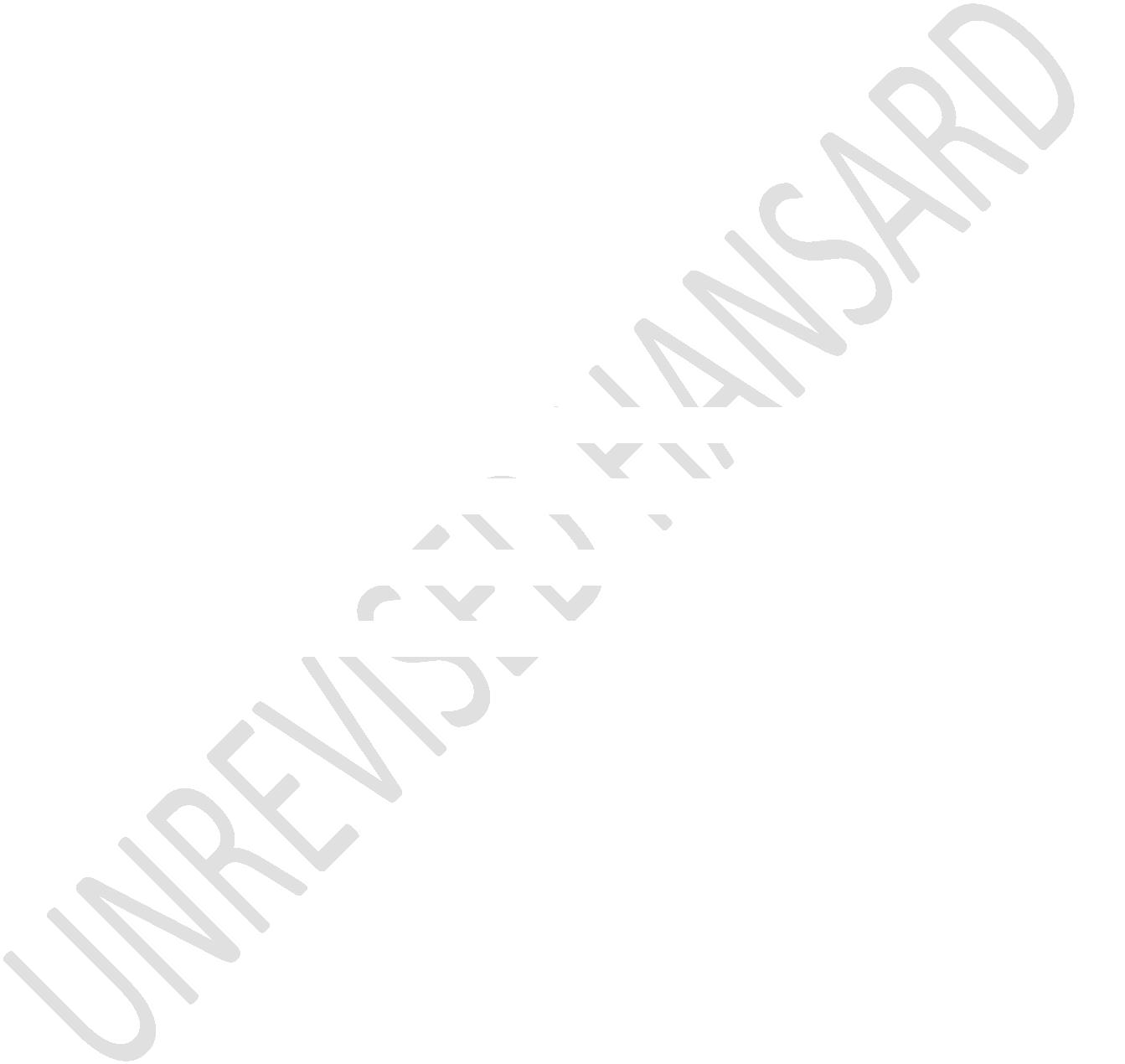 UNREVISED HANSARDNATIONAL ASSEMBLYTHURSDAY, 10 MARCH 2022Page: 39was not fashionable even within the movement, some were stilltrapped in the backward cultural practices.We owe women like hon Tlou a great debt of gratitude forinsisting that the liberation drive and the broader societyplaced the gender question at the centre of development. Thisis how we all eventually appreciated that. Total liberation ofthe blacks in general, and Africans in particular, will beincomplete without answering the question of the liberation ofwomen. Hon Chairperson, allow me to say that, hon Tlou did notperceive, but lived and breathed a commune solidarity,underpinned by her boundless fountain of love and a deep faithin the values and aspirations of a people, as was symbolisedby her activities around addressing the question of non-housing in Nellmapius in Tshwane.The ideological orientation of hon Maggie Tlou assimilated inthe days of gender activism from the rank and file of theProgressive Women’s Movement continued to be evident as shecarried out her tasks in the various areas of her deploymentin the democratic state. It became clear to all of us that asa legislature in Parliament, her life mission was to ensurethat the gender question is answered in the process ofimplementing development programmes.UNREVISED HANSARDNATIONAL ASSEMBLYTHURSDAY, 10 MARCH 2022Page: 40This was a useful quality we appreciated about her becausewomen constitute the majority of the population in our countryand most of the socioeconomic challenges we face, affect womenthe most, whether it’s unemployment, poverty inequality, it iswomen that are marginalised than any other social structure.For the marginalisation of women, the fact that powerrelations are schooled in favour of men, has led to the uglyphenomenon of gender based violence and femicide.This is something which deeply worried her in our conversationand she assisted us to analyse the cause and effect of thisphenomenon, and further assisted in answering the question,what needs to be done? She appreciated her strong her views onthis issue and men who are engaging in the process of learningand re-learning, she forced us to reflect on our rule and whatchanges we need to make at a personal level. This is howprovocative she was, even with her gentle approach.As part of honouring her and the work that she dedicated herentire life to complete, we must pick up the spear andcontinue to strike against patriarchy. For us men it may be aneven tougher struggle because it may be a struggle to changeapproaches towards women, that we have been socialised toespouse since boyhood. In her honour we recommit ourselves toUNREVISED HANSARDNATIONAL ASSEMBLYTHURSDAY, 10 MARCH 2022Page: 41the noble ideas to nonracialism, nonsexism, democratic andprosperous society. Rest in Peace, Comrade Maggie Tlou. Thankyou.Debate concluded.IsiXhosa:USIHLALO WENDLU (Ms M G Boroto): Siyabulela, tata.English:As we conclude that speaker’s list, I take it, hon members,that there is no objection to the motion. Now, may we rise toobserve a moment of silence in the memory of Mamu’Tlou.Motion agreed to, members standing.Motion of Condolence for the late Ms M M Tlou is agreed to.CONSIDERATION OF REPORT OF PORTFOLIO COMMITTEE ONCOMMUNICATIONS ON ANNUAL REPORT AND FINANCIAL STATEMENTS OFSTATE INFORMATION TECHNOLOGY AGENCYMr B M MANELI: Hon House Chair, hon Ministers and hon DeputyMinisters, hon members, committee support staff and fellowUNREVISED HANSARDNATIONAL ASSEMBLYTHURSDAY, 10 MARCH 2022Page: 42South Africans I rise to introduce to this House the report onthe annual report and financial statements of the StateInformation Technology agency, Sita, almost two days sincethis august House engaged in a very important debate as a wayof celebrating the International Women’s Day in the year 2022under the theme, and I quote, “Gender Equality Today for aSustainable Tomorrow.”This theme remains relevant in our oversight task of ensuringstate-owned companies, SOCs, like Sita deliver in theirdevelopmental mandate in a way that is transformative andsustainable.This remains our understanding on why we need to repurposeSita as a state information and communication technology, ICT,agency as part of the reconfiguration and or rationalisationprocess of the SOCs, as pronounced by His Excellency thePresident, Mr Cyril Ramaphosa, in the Sona since theinstallation of this Sixth Administration.Hon House Chairperson, according to section 5 of the MoneyBills Amendment Procedure and Related Matters Act the NationalAssembly through its committees must annually asses theperformance of each National department. The committee mustUNREVISED HANSARDNATIONAL ASSEMBLYTHURSDAY, 10 MARCH 2022Page: 43submit the annual Budgetary Review and Recommendations Report,BRRR, for the department as it falls under its oversightresponsibilities for tabling in the National Assembly.This process happens every October of each year, where thecommittee assess service delivery performance given availableresources. Evaluate effective and efficient use as well as theforward allocation of resources and make recommendations onthe forward use of resources.The Portfolio Committee on Communications, considered theperformance and submissions to National Treasury for themedium-term periods of the two departments reporting to it;namely the Department of Communications and DigitalTechnologies and Government Communications and InformationSystems, GCIS.Furthermore, the committee is mandated to assess all entitiesreporting to the two departments and as such the followingentities financial performance of 2020-21 financial year wasscrutinised. One being the Film and Publications Boards, FPB,the Independent Communications Authority of SA, Icasa,Sentech, Boardband Infraco, BBI, the National Electronic MediaInstitute, Nemisa, the SA Broadcasting Corporation, SABC,UNREVISED HANSARDNATIONAL ASSEMBLYTHURSDAY, 10 MARCH 2022Page: 44Universal Service and Access Agency of SA, Usaasa, theUniversal Service and Access Fund, Usaf, and ZEDNA on 9 and 10November 2021.The Sita tabled its report only after the BRRR was concludedwhile SA Post Office, Sapo, has yet to table its annual reportfor the period.The committee met with Sita on 15 February 2022. This reportis the summary of the reporting of Sita tabled on 30 November2021 after the BRRR process was concluded by the committee asindicated above.Hon members, whilst the pandemic and the economy turned downaffected the performance of Sita like other entities, it isworth noting that Sita achieved 72,22% of its annual targetswith the qualified audit opinion. It is quite an improvementfrom the 2019-20 financial year of 60% annual targetachievement.In keeping with the National Development, NDP, 2030, and theFourth Industrial Revolution, 4IR, commissioned perspectiveson digital transformation in the period under review, SitaUNREVISED HANSARDNATIONAL ASSEMBLYTHURSDAY, 10 MARCH 2022Page: 45fulfilled a pertinent role by enabling government departmentsto deliver public services.Furthermore, the rate of digital transformation wasaccelerated and a compelling case was made for the greater useof digital technologies. To this end, Sita as the ICT agencyof government enabled government departments to operateremotely and seamlessly making available more digitalplatforms while maintaining cost-effectiveness.In addition, more e-Services were developed, capacity on crowdwas optimally utilised and the backlog on the certificationsfor higher education was incrementally reduced for theconvenience of citizens. All this was done withoutcompromising the financial viability of Sita as the self-funded SOC.Fellow South Africans, the observations and recommendations ofthe committee as stated in the report are therefore put beforethis august House for consideration. However, it must beplaced on record that contrary to the negative narrative thatSouth Africans are made to believe about failing cadredeployment and collapsing state entities, Sita remains oneexample where a competent Executive Caretaker, Luvuyo Keyise,UNREVISED HANSARDNATIONAL ASSEMBLYTHURSDAY, 10 MARCH 2022Page: 46was brought in to lead the entity. Competent men and womenwere attracted back to the entity to fill vacancies and ensureits repurposing. History has begun to absolve us. I thank you,House Chair. [Applause.]There was no debate.The ACTING CHIEF WHIP OF THE MAJORITY PARTY (Ms R M M Lesoma):Hon House Chair, I move that the report be accepted by thisHouse.Declaration of Votes:Ms T K BODLANI: Thank you so much, Chairperson, the DAwelcomes the report of the Portfolio Committee onCommunications and Digital Technologies on the annual reportand financial statements of the State Information TechnologyAgency, Sita. Noting that the Sita tabled its report onlyafter the Budgetary Review and Recommendation Report, BRRR,process was concluded. The committee met with the Sita on 15February 2022.As an information and communications technology, ICT, agencyof government, this entity is well-placed to be a springboardof improving the lives of South Africans by enhancing publicUNREVISED HANSARDNATIONAL ASSEMBLYTHURSDAY, 10 MARCH 2022Page: 47service delivery and reaching the ever illusive 4th IndustrialRevolution by the government of the day.The Sita mandate is clear, which is to improve servicedelivery to the public through the provision of informationtechnology, information systems and related services in amaintained information system, security environments togovernment departments and public bodies, and to promoteefficiency in our departments and public bodies usinginformation technology.With that said, we note 15 recommendations made by thecommittee. From the 15 recommendations, allow me to highlightfive of the 15. Firstly, all the areas of underachievement asindicated by the Auditor-General are addressed expediently.The DA holds highly the process of auditing and its importancecannot be overstated. We rely on such professional andimpartial process as an oversight and accountabilitymechanism. We call upon the management and the board to putevery resource available to address all matters raised by theAuditor-General. Noting that any auditor report has an effectin how an organization is perceived by the public and how theorganization sees itself.UNREVISED HANSARDNATIONAL ASSEMBLYTHURSDAY, 10 MARCH 2022Page: 48Secondly, is that the committee acknowledges that the entityshould not depend on external outsourcing and should insteadcreate internal skills to enable the organization to be self-sustainable. As the DA, we fully support this recommendationas it would ensure that the agency builds solid institutionalknowledge and will not find itself paying consultantsperpetually without any transfer of skills to the entity as wehave seen in many government departments and state-ownedcompanies, which are today on the brink of collapse.Thirdly, is that we look at an amount of R1,5 million for anonexistence conference must be recovered. The DA notes thatthe agency is self-funded. That said, every cent meant tobring South Africans up matters. The loss of any funds,whether through corruption or fruitless expenditure is felt bythe end users. We will support every endeavour by the Sita torecover the R1,5 million and call upon the agency to beexpedient in recovering the R1,5 million.Fourthly, is that the tender processes become transparent withaccountability and integrity using the digital platformscreated by the Sita for a proper communication with allstakeholders irrespective of the delegations of some of thesupply chain management responsibilities of the department.UNREVISED HANSARDNATIONAL ASSEMBLYTHURSDAY, 10 MARCH 2022Page: 49Again, public perception is everything. The DA fully supportsthe above recommendation of the committee. All serviceproviders have a right to an open tender system. This willensure that we eliminate any sense of doubt about the winningbidder. This will go a long way in building public trust inthe tender system.Lastly, which I would like to expand on from the committee isthat the Sita’s plans to continue to recover all financesobtained illegally by companies for unused software licensesacross the state as supported by the committee. Every centmatters if the Sita as an entity of government is going tosucceed in providing e-government services and help theeconomy of South Africa. This is a crucial matter which shouldbe addressed with the urgency it deserves. I thank you,Chairperson.Mr S TAMBO: Thank you, House Chairperson, the tragedy of theCoronavirus ought to have frog-marched the ... [Inaudible.]... technology services of the state into the 21st century, tomake it easy for citizens to access state services and for thestate to connect more meaningfully to the citizens.UNREVISED HANSARDNATIONAL ASSEMBLYTHURSDAY, 10 MARCH 2022Page: 50It is therefore inexcusable that the State InformationTechnology Agency is intimately involved in the informationtechnology and network connectivity problems experienced bythe Department of Home Affairs. The excuse by the leadershipof the Sita that Home Affairs is encountering the problems itis encountering because they insisted on buying cheap networkconnectivity option just does not cut it. The Sita should beat the centre of state technologies services, and not justwith Home Affairs but across all levels of the state.It is an embarrassment that the Sita has not been able toassist the Department of Public Service and Administration tomove away from the Z83 requirement for those applying for jobsin the public service, for instance.As far as the financial statements of the said period areconcerned, the Auditor-General painted a very concerningpicture of the entity and gave it a qualified audit opinion.The entity is simply unable to account for its own propertyand technology portfolio. There was R820 millions of irregularexpenditure at the entity and R1,5 billion of irregularexpenditure incurred in the last financial years, and this hasbeen condemned. This leaves those responsible for thisUNREVISED HANSARDNATIONAL ASSEMBLYTHURSDAY, 10 MARCH 2022Page: 51maladministration to go untouched, unaccountable, and with noclear plan of ensuring that this does not happen again.The entity is strategically placed to revolutionarize publicservice through cutting edge innovations that removeunnecessary red tape in the provision of public services. Itis stark with visionless leadership and overseen by a corruptpolitical network that seeks to milk the state at everyavailable opportunity. We therefore reject this report. Thankyou.Ms Z MAJOZI: Thank you, hon House Chair, the COVID-19 pandemichas now been with us for more than two years, and in additionto all the negative health impacts, it also forced us toembrace the so-called ‘new normal’. Even today, we areparticipating in a hybrid sitting of the House, with memberspresent physically, but with many of us joining virtually fromSouth Africa’s other eight provinces.When the pandemic struck, government was forced to pilot, andfind a way to continue with the business of Parliament. TheDepartment of Communications and Digital Technologies, andspecifically, the State Information Technology Agency, Sita,played a central role. We would like to commend the Sita forUNREVISED HANSARDNATIONAL ASSEMBLYTHURSDAY, 10 MARCH 2022Page: 52providing seamless and secure remote access solutions servicesto 8 336 officials, as well as the work done to provide videoconferencing tools, upgrading, and provisioning ofconnectivity and more. Although there were a few hiccups inthe early days, it has on the whole been a smooth transition.The Sita further provided 24/7 customer service support,another achievement worth mentioning.However, as the IFP, we feel it is also important to highlightthe areas where the Sita has failed to meet expectations.Although it is refreshing to encounter a public entity that issustainable and financially viable, this does not give theSita a free pass when it comes to audit outcomes. The entityreceived a qualified audit opinion largely due to theirfailure to adhere to several of the standards of GenerallyRecognised Accounting Practices, GRAP.Also, of great concern to the IFP, is that the Sita reportedR820 millions of irregular expenditure and R18,6 millionfruitless and wasteful expenditures. In addition to this,R1,5 billion was incurred in the previous year and condoned.UNREVISED HANSARDNATIONAL ASSEMBLYTHURSDAY, 10 MARCH 2022Page: 53It is never acceptable to waste or irregularly spend statemonies, but even more so, in our current economic climate,where every rand needs to be carefully accounted for andinvested where it can have the greatest impact in relation toservice delivery.We are pleased to hear that the Sita management has nowchanged its focus to the prevention of irregular expenditure,and we will be monitoring the success of the various measuresthat have been introduced.As the IFP, we are further in agreement with the variouscommittee recommendations, particularly those relating toensuring – I am sorry - that tender processes are transparentand adheres to all the requirements of the PFMA and variousTreasury regulations related to procurement. This,particularly in light of the fact that procurement processeshave been identified by various commissions of inquiry,including the Zondo Commission. [Time expired.] ... The IFPaccepts the report.Mr S N SWART: House Chair, we from the ACDP support thereport. We welcome the report because it does highlight anumber of the deficiencies at State Information TechnologyUNREVISED HANSARDNATIONAL ASSEMBLYTHURSDAY, 10 MARCH 2022Page: 54Agency, Sita. In particular, we join the committee inexpressing the concern about the qualified audit as well asfruitless and wasteful expenditure.I’m just ... [Sound glitch.] [Inaudible.] ... recommendationregarding the issue of tender processes and the compliancewith the relevant legislation particularly the Public FinanceManagement Act, PFMA, as well as tender regulations, should besupported and needs to be implemented.Chair, these are great concerns to the ACDP that a number oforganizations have lacked compliance with the PFMA, tenderregulations and in light of the fact that there are now[Inaudible.] powers for the Auditor-General to prosecute those[Inaudible.] that do not comply with the PFMA. With ourperspective we would like to see further action taken againstthe [Inaudible.] and in the Sita’s who do not comply withrelevant legislation.The ACDP supports the report. I thank you.Mr C H M SIBISI: Hon Chair, the NFP notes the report of thePortfolio Committee on Communications on the annual report andfinancial statement of Sita.UNREVISED HANSARDNATIONAL ASSEMBLYTHURSDAY, 10 MARCH 2022Page: 55House Chair, 4th Industrial Revolution, 4IR, is here to stayand Sita is the entity to drive and lead South Africa to therealization of the 4th Industrial Revolution.Now, how can this be realized if the entity itself has aninadequate Information Technology, IT, control environment?This is the State Information Technology Agency, how?Secondly, the NFP is particularly concerned about the entity’senormous irregular expenditure of R820 million; R560 millionof continuing from prior years and only R260 million detectedin the current years. Needless to mention the fruitless andwasteful expenditure amounted to R18,6 million.House Chair, some things we really need to look at themcarefully and ask ourselves if we are happy with the way ourentities, agencies and departments are performing.We cannot accept irregular expenditures of such enormousamounts and fruitless and wasteful expenditures under thecurrent fiscal constraints that we are faced with in thiscountry.UNREVISED HANSARDNATIONAL ASSEMBLYTHURSDAY, 10 MARCH 2022Page: 56This cannot be normal. But it looks like we have normalisedpoor performance and waste of resources during the time whenwe need these resources the most. Thank you, House Chair.Mr M G E HENDRICKS: Hon House Chair, too many first centurycompetencies is the new buzz words and we hope in futurereports we will hear about the research and the funding thatthe entity has provided to establish 21st century competenciesso that all South Africans, from the primary school level, canbe geared towards achieving 21st century competencies.We can’t carry on with stone-age competencies. Thank you verymuch, hon House Chair.Dr M BASOPU: Hon Chairperson and hon members, speaking at theDigital Economy Summit in July 2019, President Ramaphosaimplored us to define and redefine our society and explore thefuture of digitally-enabled economy that is transformative,fair, sustainable and competitive.The State Information Technology Agency has a fundamental roleto play in our vision and strategy of the 4th IndustrialRevolution, particularly in affording an opportunity for theUNREVISED HANSARDNATIONAL ASSEMBLYTHURSDAY, 10 MARCH 2022Page: 57Small, Medium and Micro Enterprises, SMMEs, and finding localsolutions.Hon members, a critical component in the growth of theInformation and Communications Technology, ICT, sector isdirected ... [sound glitch.] [Inaudible.] ... of high demandof spectrum.To this extend, we are happy that the first round of theauction went well and the ANC welcomes the bids made by Telkomand Rain respectively.This process, hon Chair, has indeed been long overdue and welook forward to the economic opportunities in the digitaleconomy it is going to create.As hon members might be aware, in the recent past the agencywas not in the greatest shape and as such it has resulted inthe appointed of another Administrator for repossessing of anagency in order to address its immediate challenges, to alignwith the government digital transformation plan.The ANC is proud of the hard work and dedication that has beendemonstrated by the Administrator and his team. And we welcomeUNREVISED HANSARDNATIONAL ASSEMBLYTHURSDAY, 10 MARCH 2022Page: 58the appointment of the board as the ... [sound glitch.][Inaudible.]While COVID-19 caused a lot of strain and frustration to a lotof businesses, it also provided some opportunities for theagency to put its turnaround strategy into action by workingwith the various government departments to ensure that theyare able to optimally use of digital software that will enablethem to continue to carry out their mandate to serve ourpeople in the midst of such deadly pandemic.If digital terrestrial transformation was accelerated, more e-services were developed, capacity on the cloud technologieswere optimally utilized, amongst other things.Sita’s annual performance reflects an achievement of 72,22% oftheir set annual targets as reflected in the report. Whilethis indicates that not all targets were met, but the ANCwelcomes the interventions they were able to make on thedevelopment of multi e-government services and theestablishment of an e-government portal that serves as asingle point of entry to government’s electronic services. Theportal currently has more than 55 e-services available.UNREVISED HANSARDNATIONAL ASSEMBLYTHURSDAY, 10 MARCH 2022Page: 59Members, Sita also managed to reduce the backlog of theDepartment of Higher Education and Training’s certificates,which backdated to 1992, thereby supporting government’sservice delivery and satisfying the needs of deservingcandidates.The ANC believes that government must put efforts to ensurethat SMME opportunities are created in the whole ICT valuechain and further encourage black industrialists’participation in the country as a whole.There must be a deliberately [Inaudible.] intervention topromote local content, production, hardware and further createan enabling environment for innovation in areas of softwaredevelopment, application development and in the blackindustrialists’ programmes to ensure the development of SMMEs.Another key programme for the Department of Communication andDigital Technologies is SA Connect project, which is aimed atmaking sure that we bridge the digital divide that exist inthe country. Sita supported government in this initiative byupgrading 249 sites and ultimately bringing the total numberof connected sites to 970; which means 730 new sites and 257upgrade sites.UNREVISED HANSARDNATIONAL ASSEMBLYTHURSDAY, 10 MARCH 2022Page: 60While we acknowledge, amongst other things, the improvedfinancial performance and self-sustainability that the agencyis moving towards, the ANC remains concerned about the factthat Sita received a qualified audit opinion.The office of the Auditor-General was unable to determine thecorrect carrying amount of property plan and equipment. Inaddition, intangible assets were not adequately assessed forimpairment and reporting date as required by draft 26.In conclusion, Chairperson and hon members, on irregular, onfruitless and wasteful expenditure, during 2020-21 financialyear Sita reported R820 million irregular expenditure andR18,6 million fruitless and wasteful expenditures. In additionto this, R1,5 billion was incurred in the previous years andcondoned.Finally, the ANC implores the entity to put in placeconsequence management, but more fundamentally, will be to putin place preventative mechanisms going forward.Chairperson, therefore, the ANC supports this report and itsrecommendations. Thank you very much, Chairperson. [Applause.]UNREVISED HANSARDNATIONAL ASSEMBLYTHURSDAY, 10 MARCH 2022Page: 61Question put.Objections noted.Report agreed to.CONSIDERATION OF REPORT OF PORTFOLIO COMMITTEE ON TOURISM ONQUARTER 1 AND QUARTER 2 PERFORMANCE REPORT FOR 2021-22FINANCIAL YEARSiswati:Mk L S MAKHUBELA-MASHELE: Angitsatse lelitfuba malungalahloniphekile eSishayamtsetfo Savelonkhe nginibingelele,kulolusuku lwanamuhla.English:Hon members, we table the report of the Portfolio Committee onTourism for the first quarter and the second quarterperformance for the financial year 2021-2022 for this House toconsider.The Department of Tourism and its entity, which is SouthAfrican Tourism performed the first quarter and the secondquarter functions within a highly challenged environment, dueUNREVISED HANSARDNATIONAL ASSEMBLYTHURSDAY, 10 MARCH 2022Page: 62to the COVID-19 regulations and the travel restrictions, whichwere put in place to mitigate and lower the transmission ofthe virus, after the discovery of the Delta and the Omicronvariants, respectively.Hon members, the advent of COVID-19 on our shores has had longlasting and severely devastating effects on the tourismsector. To this day, some of the businesses have not been ableto reopen, and some are barely breaking even.By the end of quarter one, the department had achieved 48 ofits 67 identified targets, which translates to about 71% andin terms of its spending, it is about 23% of the budgetedallocation. By the end of quarter two, the department had onlyachieved 44 of its identified 61 targets, which translates toabout 72% and which only translates to about 35% of its budgetallocation.The spending patterns reflect underspending for both thedepartment and its entity. The ANC remains concerned about theother factors which may not be attributed to COVID-19 thatimpacted negatively on the performance of the department andits entity. These issues are such as lack of coordination,poor working relations amongst others.UNREVISED HANSARDNATIONAL ASSEMBLYTHURSDAY, 10 MARCH 2022Page: 63South African Tourism, which is the only entity of thedepartment, achieved 16 of its targets, which also translatesto about 18% of its allocated budget for quarter one. For thesecond quarter, the entity reported on the 24 targets whichtranslates to about 34% of its budget allocation, for quartertwo. However, we are concerned hon members, but we do welcomethese functions by the department because we know that tourismin its nature, wanted people to converge and if we wanted tomitigate against the spread of the virus, we had to put inplace restrictions which haunted the tourism sector and put itto a standstill.Hon members, the sector is picking up the pieces andrebuilding, as we do so, we must be guided by the clarion callfrom the President of Republic in his 2022, state of thenation address, when he said:We need to work together to forge a social compact toinclude every South African and every part of our societyas we embark on a recovery and create jobs.Hon members, as we envision and work towards the tourism ofthe future post COVID-19, we have an obligation to put moreimpetus on dismantling the systems that continue to oppressUNREVISED HANSARDNATIONAL ASSEMBLYTHURSDAY, 10 MARCH 2022Page: 64women, and strengthen our resolve to create policies that willtransform the patterns of ownership in the tourism sector andits value chain. We must ensure that the tourism sector doestranslate to the benefit of those that were previouslydisadvantaged. As we do so, we must able to ...[Interjection.]The House Chairperson (Mr M L D Ntombela: Thank you very much,hon member.Ms L S MAKHUBELA-MASHELE: Hon members, we table the report forthis House to consider. Thank you. [Applause.]The House Chairperson (Mr M L D Ntombela: As there’s no listof speakers, I now recognise the hon, the Chief Whip of theMajority Party.The CHIEF WHIP OF THE MAJORITY PARTY: House Chair, I move thatthe report be adopted.IsiXhosa:Liyandoyikisa ilungu elihloniphekileyo uMasipa. [Kwahlekwa]UNREVISED HANSARDNATIONAL ASSEMBLYTHURSDAY, 10 MARCH 2022Page: 65Declarations of vote:Mr M S F DE FREITAS: Thank you, Mr House Chair. The frank andhonest report on the Tourism Department’s first and secondquarter performance and that of their entity, South AfricanTourism, admits that it was the lockdown and associatedregulations that dismayed to the tourism hospitality andrelated sectors causing the loss of hundreds of thousands ofjobs. No one is fooled when we’re told that it was coronavirusdisease 2019, Covid-19, that caused this. It was thisgovernment, the ANC government, even the opportunities createdby this government to assist the sector proved to besubstandard using a court case, for example, as an excuse tostop providing assistance. A reality is the usual and as theusual the ANC that Tourism Relief Fund as well as the refundfor tour guides were an opportunity to launder money, stealand plunder it.When that was happening in competent and ill-qualified ANCcadres couldn’t or wouldn’t administer its funds properly. Itis shocking to see that the department is unable to undertakea most basic of administrative tasks such as confirmingidentity numbers. As a result, and astronomical overR13 million of these funds have been paid out incorrectly bythe Department of Tourism. Replies by the Minister toUNREVISED HANSARDNATIONAL ASSEMBLYTHURSDAY, 10 MARCH 2022Page: 66questions that are posed confirmed that officials were workingfor the state and people already receiving grants for paidout. Even dead people were paid out. What indictment on thedepartment and slap in the face to those who have lost theirjobs and those that are still waiting for any type of support.Instead of trying to micromanage and control the sector bycreating training programmes that have no empirical researchindicating the demand for them in the first place, they shouldrather allow the private sector itself to undertake this.Government should instead create an environment that will makeit more attractive and more conducive for businesses to growin the sector and to develop it in South Africa.Specialist companies that can respond to international bidsare best place to do this. Government should rather assistthose companies which ultimately bring in much-needed foreignrevenue and thus creates jobs and opportunities. Countriesthat have assisted tourism and hospitality specialists’businesses, actually these sectors grow and developexponentially. It’s not job of this department to create anattractive environment for tourism and hospitality. It’s notits job to be involved in actual business of tourism.UNREVISED HANSARDNATIONAL ASSEMBLYTHURSDAY, 10 MARCH 2022Page: 67Hon members of the portfolio committee agreed that we need toencourage grow and develop tourism in rural areas, towns andvillages. However, this will only happen if this governmentensures that the required infrastructure that will make thishappen is there in the first place. Tourists will visit theseareas only if they have a meat to get there and arecomfortable and safe when they are there. Infrastructures suchas good roads, access to water and electricity is what willensure that new tourism opportunities occur because when therequired infrastructure is in place the private sector will dothe rest. In this context the department should focus onimproving communication, co-ordination and collaborationbetween itself and other departments as this remains a majorproblem in each of the departments that have different andsometimes even are posing priorities.Although the ANC government expects tourists to visittourism’s sites, they appear to fail to understand importanceof maintaining and building additional infrastructure thatwill ensure that tourists visit these sites and areas now andin the future. To illustrate this South Africa had the best... [Inaudible.] ... tourism sector in the continent. Today,thanks this government’s lack of maintenance modernisation,absence of infrastructure, protection, corruption, theft andUNREVISED HANSARDNATIONAL ASSEMBLYTHURSDAY, 10 MARCH 2022Page: 68cadre deployment it’s nonexistent. Until this governmentunderstands what it should be doing and put old fashionedideology aside, tourism in South Africa will not realise thistrue potential for economic growth and job creation. Thank youvery much, House Chair. [Applause.]Mr P G MOTEKA: Thank you, House Chairperson. May I pleaseswitch off my video because there’s no network where I am?House Chairperson, we are not going to support this report dueto the following: Statistics South Africa ... [Interjections.]The HOUSE CHAIR (Mr M L D Ntombela): Order, order! Order, honmembers! Order, hon members, give a member a chance to statehis case. EFF!Ms E N NTLANGWINI: On a point of order, House Chair. Can ourmember please be protected by the hon Chief Whip of the ANC.Please, we know her voice is loud, but she must just ...[Inaudible.] ... down.The HOUSE CHAIR (Mr M L D Ntombela): Hon Ntlangwini, let themember continue, please. Hon Pebane!UNREVISED HANSARDNATIONAL ASSEMBLYTHURSDAY, 10 MARCH 2022Page: 69Mr P G MOTEKA: Thank you, House Chairperson. I wasinterrupted. May I proceed? Thank you very much, HouseChairperson. As EFF we will not support this report due to thefollowing: Statistics South Africa released a tourism 2020report in which they noted that the foreign arrivals droppedby 71% from just over 15,8 million in 2019, to less thanfive million in 2020. It is obvious to everyone that Covid hada huge effect on this sector, but what this period haddemonstrated to us is an inability of the leadership of thesector to reimagine tourism during times of globaldifficulties like this era of Covid.We have been consistent in our calls for much more aggressiveapproach to promoting local and regional tourism in order tocounterbalance the unsustainable reliance on foreign tourismin the country. This week and even before Covid-19 strike,this is because we have no leadership in this department. Thedepartment has failed to even meet their own targets for thefirst and the second quarter of this financial year. Thetourism recovery plan offers nothing of substance other thangiving the Temporary Employer-Employee Relief Scheme, Ters,grant to an unidentified category of employees.UNREVISED HANSARDNATIONAL ASSEMBLYTHURSDAY, 10 MARCH 2022Page: 70The department merely spent 19% of its own budget fordestination movement during this period despite the grate needfor diversifying or tourism value proposition in the country.They achieved only eight out of their 19 targets of tourismsector support. It is difficult to understand why this hashappened because the entire tourism is on its knees as aresult of Covid. The tourism equity fund has been embroiled incourt shenanigans because of the challenge from races groupswho are fighting the prioritisation of black people to benefitfrom the fund.We do not know why the department has not approved thisdecision of the Supreme Court of Appeals in the ConstitutionalCourt. The right-wing ... [Inaudible.] ... by the courts onquestions of transformation was still challenge because thisrisk of shutting out millions of black people from activeparticipation in the economy. Therefore, we reject thisreport. Thank you, House Chair.Mr K P SITHOLE: Hon House Chairperson, tourism undeniablyserved as a vital lifeline for our economy in 2018. Thetourism sector in South Africa contributed R130 billion to thegross domestic product, GDP, and contributed about 4,5% oftotal employment in South Africa. This sector is one of theUNREVISED HANSARDNATIONAL ASSEMBLYTHURSDAY, 10 MARCH 2022Page: 71worst hit by the devastating impact of the pandemic and itdemands our collective effort to rebuild ... and to ensureeverything possible is done to eliminate any furtherbreakdowns.It is with this in mind that the IFP, on consideration of theperformance report, is greatly alarmed by the Department ofTourism’s continuous failure to address fruitless and wastefulexpenditure, as well as the vacancy rate within thedepartment. The report notes 57 vacancies ... the beginning ofthe financial year, of which 34 were prioritised to be filled.The failure of the department to fill all these prioritisedpositions cannot and should not be condoned. This failureseriously hampers performance and the achievement of projecttargets, and in these challenging times we need to demandaccountability. We cannot allow this.We also ... [Inaudible.] ... the Auditor-General’s concernsthat the overall audit outcomes of the tourism portfolio haveregressed in 2020-21 and it calls for proper consequencemanagement. As a portfolio committee, we need to closelymonitor the quality of performance reports of this vitalsector.UNREVISED HANSARDNATIONAL ASSEMBLYTHURSDAY, 10 MARCH 2022Page: 72The IFP also echoes the portfolio committee’s concern on theleadership instability at SA Tourism, which is furtheraggravated by high vacancy rates in critical positions.Considering the urgent need to rebuild the tourism sector,this critical failure to ensure that the organisation isinstilled with direction and stability cannot be tolerated.The IFP will closely monitor recruitment at the organisation,especially the constitution of the new board by the Minister.The IFP is vocally in support of investing in community-basedtourism projects and in ensuring that our rural communitiesreap the advantage of tourism. We have also much to offer inthis unique and diverse country of ours but it is vitallyclear that very little effort is made by the department tosupport community-based tourism projects.As noted by the portfolio committee, the formulation oftargets regarding community-based tourism projects are vitaland delays in appointing service providers seriously hamperthese projects. Again, this simply cannot be tolerated,especially in the aftermath of the pandemic. We must ensurethat we invest in our communities that are struggling tosurvive.UNREVISED HANSARDNATIONAL ASSEMBLYTHURSDAY, 10 MARCH 2022Page: 73The IFP strongly supports the portfolio committee’srecommendation and we will continue to monitor the performanceof the department. The IFP supports the report.Mr I M GROENEWALD: Hon House Chair, the importance of thetourism sector for the economy of South Africa cannot bestressed enough. In the tourism sector from a macro view, youwill note that the one helps the other, thereby making oneanother stronger. When tourists visit South Africa, they don’tcontribute to only one business but they contribute to thewhole value chain.On the downside, it must also be stressed that when somethinglike the social unrest of KwaZulu-Natal and Gauteng happens,it affects the whole value chain. The report puts it well. Theunrest had a negative impact on confidence in the country’ssocial stability and brand. It isn’t limited to the socialunrest, but it’s also due to murder and general criminalitytaking place at resorts, parks and tourist destinations. Whenthese crimes take place with no concrete action, it damagesthe brand and desirability of South Africa as a touristdestination.UNREVISED HANSARDNATIONAL ASSEMBLYTHURSDAY, 10 MARCH 2022Page: 74The report recognises that investors are watching the tourismenvironment because they are not sure when the country willlikely recover. Yet, economic recovery and investor confidencedo not only fall on the shoulders of the Department of Tourismbut on that of every department in the government’s structure.The department must adapt quicker to the ever-changing trendof the tourism sector. The department must try to get otherdepartments on board with their vision for the recovery of thetourism sector.Lastly, the report wants to blame legal action against themfor not reaching targets. I quote, “The interdict placed onthe Tourism Equity Fund has halted the department’s efforts tostimulate sector transformation.” This is misleading and wantsto shift the blame from the department’s failure, and by doingso try to make the applicant the monster of the tourismsector’s transformation plan. Yet in a case made against thedepartment and the then Minister, it was put clearly that whenthe Minister made a directive on 6 April 2021 in terms of theDisaster Management Act, the Minister was not legally obligedby the Broad-Based Black Economic Empowerment Act to makeeligibility for assistance from the Tourism Relief Fundsubject to the Tourism Sector Code made in terms of the Act,and the directive was consequently unlawful.UNREVISED HANSARDNATIONAL ASSEMBLYTHURSDAY, 10 MARCH 2022Page: 75Furthermore, it was put in court by the department that theamount of R200 million was already disbursed to recipients.It is a shame that the department wants to blame their failureon someone else.The court papers further state that both parties and thereforethe department agree that the Tourism Relief Fund was atransformation initiative and not a COVID relief fund. Shameon the then Minister and the department for trying to misusethe tragedy of the pandemic to enforce ANC policy onto amarket that was crippled the hardest in the pandemic. Thecourt found that the then Minister, Minister Ngubane,committed an error of law, and I want to repeat, the Ministercommitted an error of law. Thank you, House Chair.Afrikaans:Mev M E SUKERS: Agb Voorsitter, die staat het dietoerismebedryf gevaal. Van die Kaap tot bo in die Bosveld, isdaar mooi plekke, geskiedkundige blyplekke, restaurante, kleinkafees, wat hul deure vir altyd in die laaste twee jaartoegemaak het. Die toemaak van hierdie plekkies het die gesigvan dorpies vir altyd verander en met dit honderde mense vanwerke en inkomste beroof.UNREVISED HANSARDNATIONAL ASSEMBLYTHURSDAY, 10 MARCH 2022Page: 76Die ACDP ondersteun die komitee se aanbeveling dat kleindorpies meer besigheid moet kry en dat die departement dit ’nprioriteit moet maak. Hierdie departement is die toonbeeld vanhoe stadig die staat is om van pas te verander in ’nveranderde omgewing.English:Any good business would change its strategies and reprioritiseplans to ensure growth. We however do not see it in thisreport.Afrikaans:In die Karoo is ’n moedige vrou Karen du Toit, wie sebesigheid werk aan ons mense in die omliggende gebiede vanhaar gastehuis verskaf, en vir die afgelope paar jaar het syjong mense opgelei en sosiale inisiatiewe ondersteun uit dieopbrengs van haar gastehuis. Sy het al twee keer ’n oordrag bydie bank aangevra net sodat haar werkers nog steeds ’n salariskan verdien en om die deure van haar besigheid oop te hou.Daar is baie sulke besighede en die regering moet hulp aanmense soos Karen verleen. Werkskepping moet die prioriteitwees sodat meer mense hul families kan ondersteun.English:UNREVISED HANSARDNATIONAL ASSEMBLYTHURSDAY, 10 MARCH 2022Page: 77Rural development’s needs must get a stronger focus and thismust be integrated with other departments such as Educationand Social Development, to stem migration to cities and toretain the youth in rural areas by supporting skillsdevelopment programmes in the tourism sector within thesedorpies [villages]. What is the department and its entitiesgoing to do to encourage investment in this sector,specifically in our rural areas?The ACDP is pleading with the department to make it a priorityand to invest in businesses like small businesses and to makeemployment creation the main priority. Thank you, Chair.Mr C H M SIBISI: House Chair, the NFP notes and welcomes thereport of the Portfolio Committee on Tourism. Now that we arealmost over COVID-19 we need to ensure that we enhance tourismin the country to revive the economy and generate revenue forthe sector. The high levels of crime in the country areaffecting the tourism sector. A comprehensive plan needs to beput in place between the South African Police Service and theDepartment of Tourism on how we can assure tourists’ safety sothat they can be encouraged to come to the country.UNREVISED HANSARDNATIONAL ASSEMBLYTHURSDAY, 10 MARCH 2022Page: 78Different tourist sites must be marked now that we are movingtowards having the e-Visas, but we need to ensure that weprotect the tourists while they are in the country. We havebeautiful places and tourist attraction sites in the country.The departments, together with tour operators, must put a plantogether on how to attract tourists in South Africa to revivethe sector and contribute towards our economic growth. Perhapsthe government could provide some incentives to the businessin the country, given the fact that they are impacted by theenergy crisis and COVID-19.We call on the department and SA Tourism to put together acomprehensive marketing plan that can be advertised abroad toattract more tourists. The government is not doing enough torevive this sector and there are also jobs at stake if we donot act. There should be no fear of getting people to comeinto the country. The Department of Home Affairs must alsocome in to assist the Department of Tourism with touristscoming into the country and ensure that when their touristVisas expire, they leave the country. Thank you, hon HouseChair.M G E HENDRICKS: Hon House Chair, many of us are now tired ofhearing plenary session after plenary session about cadreUNREVISED HANSARDNATIONAL ASSEMBLYTHURSDAY, 10 MARCH 2022Page: 79deployment which is nothing more than saying protect whitedominance in this case of the tourism industry. No one must beleft out, but listening to the hon members that representwhite tourism, it looks like we are on our own. They just moanand moan and groan. So, Al Jama-ah’s engaging the ambassadorin Indonesia and the City of Cape Town ... [Interjections.]The HOUSE CHAIRPERSON (Mr M L D Ntombela): Hon members, please...IsiZulu:... kuningi ukuhlokoma.English:Continue, hon member.Mr M G E HENDRICKS: You see, they still moan and groan.The HOUSE CHAIRPERSON (Mr M L D Ntombela): Continue, honGanief.Mr M G E HENDRICKS: Thank you very much, hon House Chair. So,Al Jama-ah has engaged the ambassador of Indonesia andconveyed that there are opportunities to the City of Cape TownUNREVISED HANSARDNATIONAL ASSEMBLYTHURSDAY, 10 MARCH 2022Page: 80and they are very excited. There is a market of 10 millionIndonesians that want to visit Cape Town and other parts ofthe country and the big five. Many Indonesians think thatthere are lions roaming the streets and that the giraffes walkaround in the Bo-Kaap.So, the tourism needs to do a bit more of marketing to makesure that tourists can identify what they like. We have tostart levelling the playing fields. As the Al Jama-ah wewelcome the opportunity for home stays in our differentcommunities, and our 5 000 villages that we have in SouthAfrica. Tourism cannot be restricted just to the cities whichis largely white controlled.So, Al Jama-ah welcomes this reports, and I think movingforward we need to assist the Department of Tourism instead ofcontinually moaning and groaning about cadre deployment andthis and that. We need to move on and no one must be left out.Thank you very much, hon House chair. [Applause.]Ms S T MANELI: Hon Chairperson and hon members, the SouthAfrican economy has not been fundamentally transformed toserve all people. Unemployment remains high, particularlyamongst the young people. The National Development PlanUNREVISED HANSARDNATIONAL ASSEMBLYTHURSDAY, 10 MARCH 2022Page: 81recognises the tourism sector as a highly labour-intensiveindustry which stimulates the development of small businessesand which generates foreign direct investment and significantexport earnings.Based on these facts, both the public and private sectorshould strengthen their collective resolve to work towards therecovery of this sector. The ANC-led government is committedto increase support for the tourism sector including culturaltourism to boost its job creation capacity by adopting a wideand a whole government approach to tourism.Hon members, tourism is interconnected to almost everydepartment. We call on all government departments tocontribute to its growth and development. By so doing,government, working together with social partners, will bealleviating poverty from many people, women in particular whoare well represented in the sector.The ANC welcomes the efforts that the department, togetherwith its provincial counterparts, is putting in place torevamp tourism infrastructure. A few days ago, the DeputyMinister of Tourism was officially handing over the newlydeveloped Baviaanskloof Interpretative Centre and LeopardUNREVISED HANSARDNATIONAL ASSEMBLYTHURSDAY, 10 MARCH 2022Page: 82Trail Hikers’ Huts in the Baviaanskloof World Heritage Site inthe Eastern Cape.While the report indicates that there might have been somesetbacks on the full implementation of the tourism recoveryplan, it remains the blueprint for the realisation of thesector’s recovery and more impetus needs to be placed on theimplementation of the plan.Hon House Chair, the report we are tabling today reflects amixture of good and bad performance. Though the COVID-19really hit hard on the sector, there have been some noticeableachievements and we would like to encourage the department todo better where they didn’t do well, but also strive to excelin those areas where they did relatively well.In quarter one, instead of the planned 574 work opportunities,997 were created. However, the department fell short on thistarget. In quarter two instead of achieving the planned 956work opportunities, only 395 were created. We are concernedabout the drop in the quarter two.Hon House Chair and members, it is disheartening to witnesscritical programmes that seek to address the fundamentalUNREVISED HANSARDNATIONAL ASSEMBLYTHURSDAY, 10 MARCH 2022Page: 83challenges within the sector be delayed by the courtprocesses. The Tourism Equity Fund, TEF, was officiallylaunched by the President on 26 January 2021. On 26 April 2021an order by the High Court of South Africa interdicted andrestrained Small Enterprise Finance Agency, SEFA, fromreceiving, processing or making any payment to any applicationfor the funding from the TEF pending confirmation of thevalidity of the criteria for the fund.The court interdict by AfriForum and solidarity has delayed180 million worth of grants from being allocated to deservingand needy business in the sector. Under-spending and non-achievement on the Expanded Public Works Programme, EPWP, andon programmes that were aimed at developing the women and theyouth in the sector is a matter of grave concern, and we wouldlike to encourage the department to consider making use of thedigital platforms to carryout some of their trainingprogrammes if meeting physically is not possible.These are the concerns to us because it is through suchinitiatives that we are able to impact on the lives of ourpeople. Despite the challenges, we are happy that the sectorwas able to achieve of all its four targets by the end ofquarter two under programme four business events. The entityUNREVISED HANSARDNATIONAL ASSEMBLYTHURSDAY, 10 MARCH 2022Page: 84was able to develop and launched its global business eventscampaign. The campaign is targeted at increasing tourism’scontribution to inclusive growth by positioning South Africaas a business events destination. This also includes thedomestic business events campaign which is targeted atpositioning South Africa as a business events destination forthe domestic market.Before COVID-19 the Meetings Incentives Conferences andExhibition industry was estimated to be worth 853 billion andwas projected to double to 1,6 trillion in 2030. That justgives an indication of how much South Africa could leveragefrom that, and we welcome the intervention made by the entity.The ANC supports the report and its recommendations. Thankyou. [Applause.]The HOUSE CHAIRPERSON (Mr M L D Ntombela): Thank you verymuch. That was the maiden speech from the hon Sindiswa Maneli.Question put.Motion agreed to (Economic Freedom Fighters, Freedom FrontPlus and the African Christian Democratic Party dissenting)UNREVISED HANSARDNATIONAL ASSEMBLYTHURSDAY, 10 MARCH 2022Page: 85Report accordingly adopted.Business of the House concluded.The House adjourned at 16:17.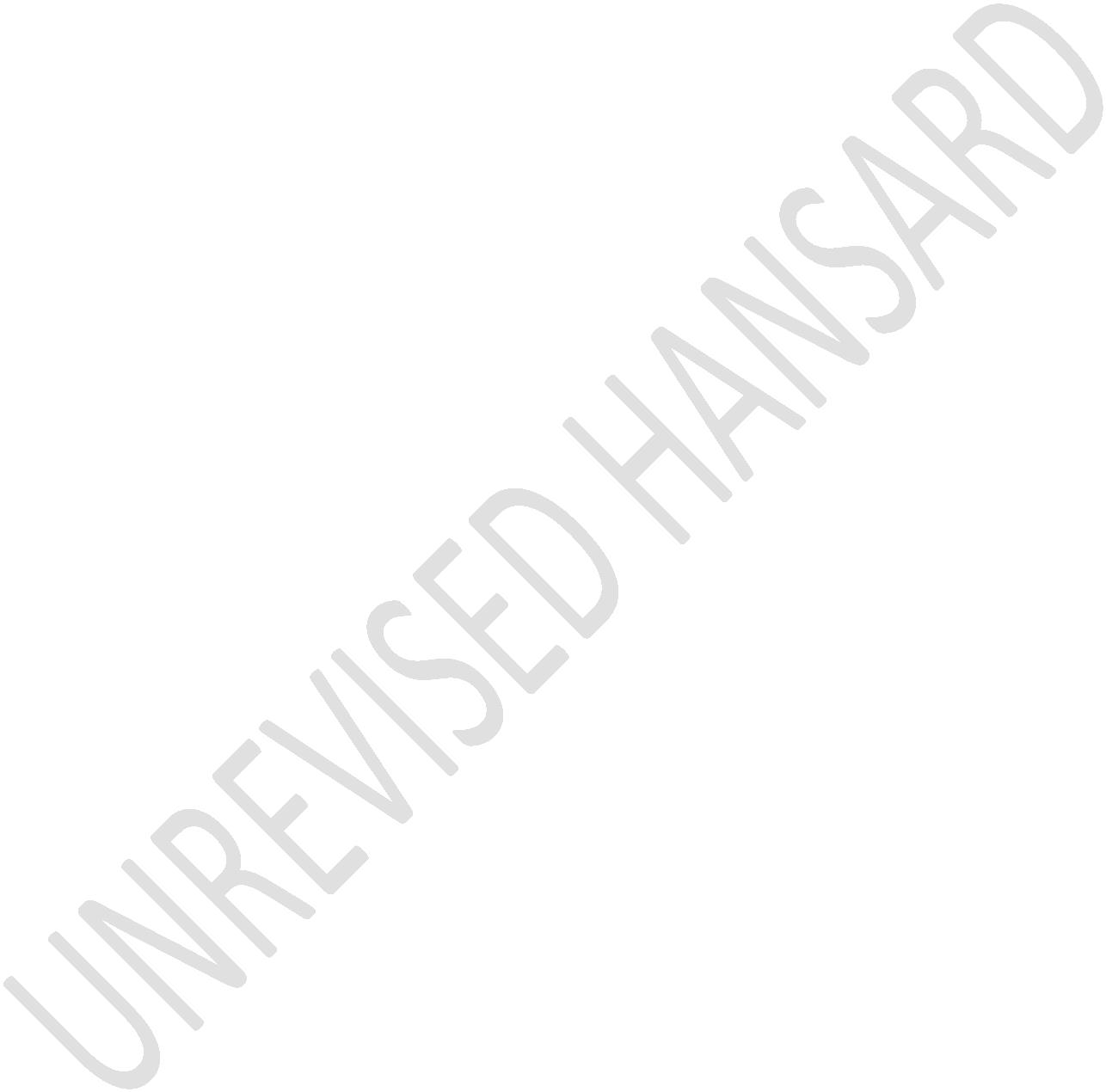 